Je soussigné(e) …………………………………., responsable légal de l’enfant, …………………………….…………..autorise les personnes suivantes* à récupérer mon enfant le  Mercredi à………, heure à laquelle il pourra quitter vos locaux et décharge donc de toute responsabilité le Centre Aquatique du Couserans et ses agents de tout incident qui pourrait subvenir à partir de ce moment et déclare renoncer à tout recours à son encontre.                                                                      Fait à ................................... le :............... Signature du représentant légal :(Précédée de la mention lu et approuvé)* (Noms de toutes personnes autorisées à récupérer l'enfant):                                                                                    .......................................................................................................................................................................................................................................................................................................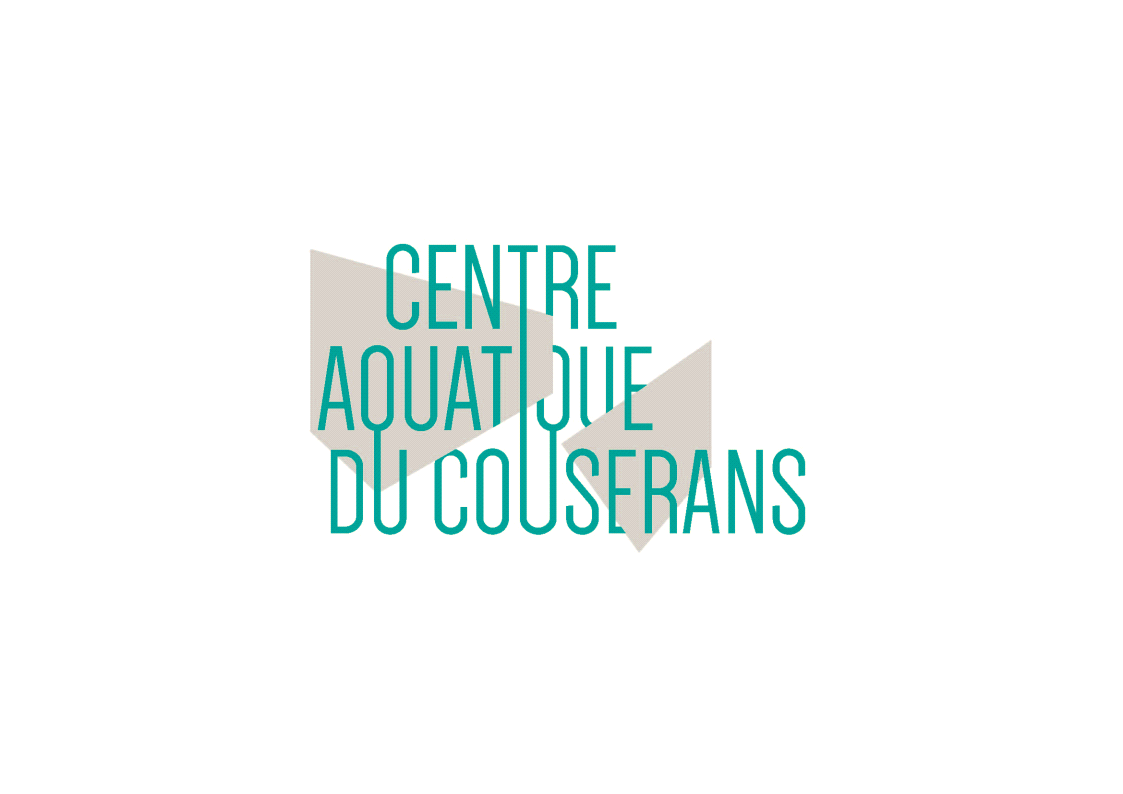 